REPUBLIKA SLOVENIJA MINISTRSTVO ZA FINANCE FINANČNA UPRAVA REPUBLIKE SLOVENIJE  	Šmartinska cesta 55, p.p. 631, 1001 Ljubljana 	T: 01 478 38 00  	F: 01 478 39 00   	E: gfu.fu@gov.si  	www.fu.gov.si Obračuni davčnega odtegljaja – REK obrazci Poročanje podatkov o povračilih stroškov službene poti in povračilih stroškov napotenih delavcev po 1. 1. 2018 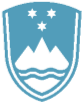 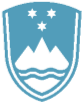 Velja za izplačila do vključno 31. 12. 20221. izdaja, MAREC 2018 KAZALO SPREMEMBE PRI POROČANJU NA REK OBRAZCIH PO 1. 1. 2018 Vrsto, obliko in način predložitve podatkov v REK obrazcih podrobneje določa Pravilnik o vsebini in obliki obračuna davčnih odtegljajev ter o načinu predložitve davčnemu organu - Pravilnik. V Uradnem listu RS, št. 79/2017, z dne 28. 12. 2017, je bil objavljen Pravilnik o spremembah in dopolnitvah Pravilnika o vsebini in obliki obračuna davčnih odtegljajev ter o načinu predložitve davčnemu organu (Pravilnik REK), ki je začel veljati 1. januarja 2018 in za obdobja od 1. 1. 2018 dalje določa spremenjen način poročanje o povračilih stroškov tako, da se povračila stroškov službene poti poročajo ločeno po posameznih postavkah, prav tako se ločeno poroča o povračilih stroškov, ki jih prejmejo delavci napoteni na delo v tujino. Navedeni podatki se za izplačila v mesecu januarju, februarju in marcu 2018 prvič poročajo v mesecu aprilu 2018, najkasneje do 30. aprila 2018, in sicer ločeno po mesecih (januar, februar, marec).  POROČANJE O POVRAČILIH STROŠKOV SLUŽBENE POTI Znesek povračil stroškov prehrane v zvezi s službenim potovanjem (dnevnice), izplačanih do višine, ki se skladno s 4. točko prvega odstavka 44. člena Zakona o dohodnini - ZDoh-2 in 4. členom Uredbe o davčni obravnavi povračil stroškov in drugih dohodkov iz delovnega razmerja - Uredba, ne všteva v osnovo dohodka iz delovnega razmerja, se vpiše v polje B06 Povračilo stroškov prehrane do uredbe vlade – službene poti. Znesek povračil stroškov prevoza v zvezi s službenim potovanjem, vključno s stroški povezanimi s prevozom (cestnine, tunelnine, parkirnine, ipd.), izplačanih do višine, ki se skladno s 4. točko prvega odstavka 44. člena ZDoh-2 in 5. členom Uredbe, ne všteva v osnovo dohodka iz delovnega razmerja, se poroča v polje B06a Povračilo stroškov prevoza do uredbe vlade – službene poti. O navedenih povračilih se poroča tudi, če jih delavec plača s poslovno kartico delodajalca. Ne poroča pa se o povračilih stroškov prevoza (gorivo, cestnine, vinjeta..), če je prevoz opravljen s službenim avtom. Znesek povračil stroškov prenočevanja v zvezi s službenim potovanjem, izplačanih do višine, ki se skladno s 4. točko prvega odstavka 44. člena ZDoh-2 in 6. členom Uredbe, ne všteva v osnovo dohodka iz delovnega razmerja, se vpiše v polje B06b Povračilo stroškov za prenočišče do uredbe vlade – službene poti. O navedenih povračilih se poroča tudi, če jih delavec plača s poslovno kartico delodajalca ali pa jih ponudniku storitev plača delodajalec. Povračila stroškov službene poti, ki niso povračila stroškov prevoza, prehrane ali prenočišča (primeroma plačilo premije za zdravstveno zavarovanje z medicinsko asistenco v tujini, viza za vstop v državo, ipd.), se ne vpisujejo. Primer 1: Delavec opravi v januarju službeno pot in prejme povračilo stroškov v skupni višini 300,00 eur, od tega 140,00 eur dnevnice, 100,00 eur prenočišče in 60,00 eur za prevoz na službeni poti. poročanje na iREK: Navedeno poročanje je omogočeno od 1. 4. 2018 dalje (tudi za izplačila od 1. 1. do 31. 3. 2018). Delodajalci, ki so plačniki davka morajo v aprilu, najkasneje 30. 4. 2018 oddati iREK obrazec z navedbo vrste dohodka 1190 Dohodek iz DR, ki se ne všteva v davčno osnovo, v polju 011 zbirnega REK obrazca pravilno navesti obdobje 01/2018 in v polju 012 datum izplačila v januarju (primeroma 31.01.2018, če je bilo izplačilo izvršeno na ta dan ali pa, če poročajo za vsa izplačila izvršena v januarju) Delodajalec, ki je v januarju poročal po »starem« in je v polje B06 vpisal celoten znesek povračil stroškov službene poti (300,00 eur)  poročanje na iREK (»po starem«): mora v aprilu oddati popravljene podatke tako, da ne glede na to ali je prvotno o povračilih stroškov poročal na vrsti dohodka 1101, 1091 ali 1190 pravilne podatke poroča z vrsto dohodka 1190: poročanje na zbirnem REK-1: poročanje na iREK: POROČANJE O POVRAČILIH STROŠKOV NAPOTENIH DELAVCEV Za izplačila povračil stroškov delavcem, napotenih na delo v tujino, je od 1. 1. 2018 dalje določeno ločeno poročanje v odvisnosti od obdobja napotitve.  Znesek povračil stroškov prehrane v zvezi z začasno napotitvijo na delo v tujino, ki traja neprekinjeno nad 30 in pri voznikih v mednarodnem cestnem prometu nad 90 dni, izplačanih do višine, ki se skladno s 4.b točko prvega odstavka 44. člena ZDoh-2 ne všteva v davčno osnovo dohodka iz delovnega razmerja (znesek povračila stroškov prehrane po uredbi povečan za 80 %, kar trenutno znaša 11,02 eur), se vpiše v polje B06c Povračilo stroškov prehrane v zvezi z začasno napotitvijo na delo v tujino nad 30 oziroma 90 dni. Znesek povračil stroškov prehrane v zvezi z začasno napotitvijo na delo v tujino do 30 dni in pri voznikih v mednarodnem cestnem prometu do 90 dni, izplačanih do višine, ki se skladno s 4.b točko prvega odstavka 44. člena ZDoh-2, ne všteva v davčno osnovo dohodka iz delovnega razmerja (kot velja po Uredbi za povračila stroškov službene poti) se vpiše v polje B06č Povračilo stroškov prehrane v zvezi z začasno napotitvijo na delo v tujino do 30 oziroma 90 dni. Znesek povračil stroškov za prevoz v kraj napotitve ob začetku napotitve in za prevoz iz kraja napotitve ob koncu napotitve do višine in pod pogoji, kot velja za povračilo stroškov prevoza na službenem potovanju, se vpiše v polje B06d Povračilo stroškov prevoza v zvezi z začasno napotitvijo na delo v tujino. O povračilih stroškov prevoza, kamor spadajo tudi cestnine, tunelnine in ostali stroški povezani s prevozom, se poroča tudi, če jih delavec plača s poslovno kartico delodajalca. O povračilih stroškov prevoza, ki jih ima napoteni delavec v kraju napotitve od bivališča v tujini do kraja opravljanja dela v tujini se poroča v polju B05 Povračila stroškov do uredbe vlade – prevoz. Znesek povračil stroškov za prenočišče pri začasni napotitvi do 90 dni do višine in pod pogoji določenimi, kot velja za povračilo stroškov prenočevanja na službenem potovanju, se vpiše v polje B06e Povračilo stroškov za prenočišče v zvezi z začasno napotitvijo na delo v tujino do 90 dni. O navedenih povračilih se poroča tudi, če jih delavec plača s poslovno kartico delodajalca ali pa jih ponudniku storitev plača delodajalec. Primer 2: Delavec napoten na delo v tujino za več kot 30 dni prejme za januar povračilo stroškov prehrane v višini 231,42 eur (21 * 11,02) in povračilo stroškov prevoza v kraju napotitve v višini 50 eur. poročanje na iREK: mora v aprilu oddati popravljene podatke tako, da ne glede na to ali je prvotno o povračilih stroškov poročal na vrsti dohodka 1101, 1091 ali 1190 pravilne podatke poroča z vrsto dohodka 1190: poročanje na zbirnem REK: poročanje na iREK: 4.0 POROČANJE O POSEBNI DAVČNI OSNOVI NAPOTENIH DELAVCEV S Pravilnikom o spremembah in dopolnitvah Pravilnika o vsebini in obliki obračuna davčnih odtegljajev ter o načinu predložitve davčnemu organu (Pravilnik REK), ki je začel veljati 1. januarja 2018, je uvedeno dodatno poročanje v zvezi z delavci, napotenimi na delo v tujino. Polje A011 Delavec napoten na delo v tujino, delodajalec označi v primeru, ko se za prejemnika dohodka pri določitvi osnove za obračun prispevkov uporablja drugi odstavek 144. člena ZPIZ-2 (osnova za prispevke je plača za enako delo v RS). Navedeno polje se ne označi v primeru napotitve po 13. členu Uredbe 883/2004. V primeru, ko se za delavca uporablja posebna davčna osnova po 45.a členu ZDoh-2, mora delodajalec označiti polje A011a delavec, napoten na delo v tujino, za katerega se uveljavlja 45.a člen ZDoh-2 in v polje A011b vpisati datum prve napotitve ter v polje A011c vpisati zaporedno številko meseca uveljavljanja posebne davčne osnove. Mesec uveljavljanja se v primerih več izplačil plače in nadomestila plače v posameznem mesecu, ne glede na obdobje, na katerega se nanašajo, upošteva kot enomesečno obdobje. Znesek plače in nadomestila plače, ki se v skladu s prvim odstavkom 45.a člena ZDoh-2, ne všteva v davčno osnovo dohodka iz delovnega razmerja, se vpiše v polje B20 Izvzem iz davčne osnove po 45.a členu ZDoh-2. Primer 3: delavec (rezident RS) napoten na delo v tujino za 80 dni (od 1.2.2018 do 21.4.2018) za februar prejme plačo 2.600,00 eur. V zavarovanje je vključen po podlagi 002 (primerljiva plača v Sloveniji 1.800,00 eur). Izpolnjeni so vsi pogoji za posebno davčno osnovo po 45.a členu ZDoh-2. Prejme povračilo stroškov nočitve v višini 300,00 eur, povračilo stroškov prehrane v višini 234,42 eur, povračilo stroškov prevoza v kraju napotitve v višini 60,00 eur in povračilo stroškov prevoza v kraj napotitve v višini 80,00 eur. poročanje na zbirnem REK: poročanje na iREK: 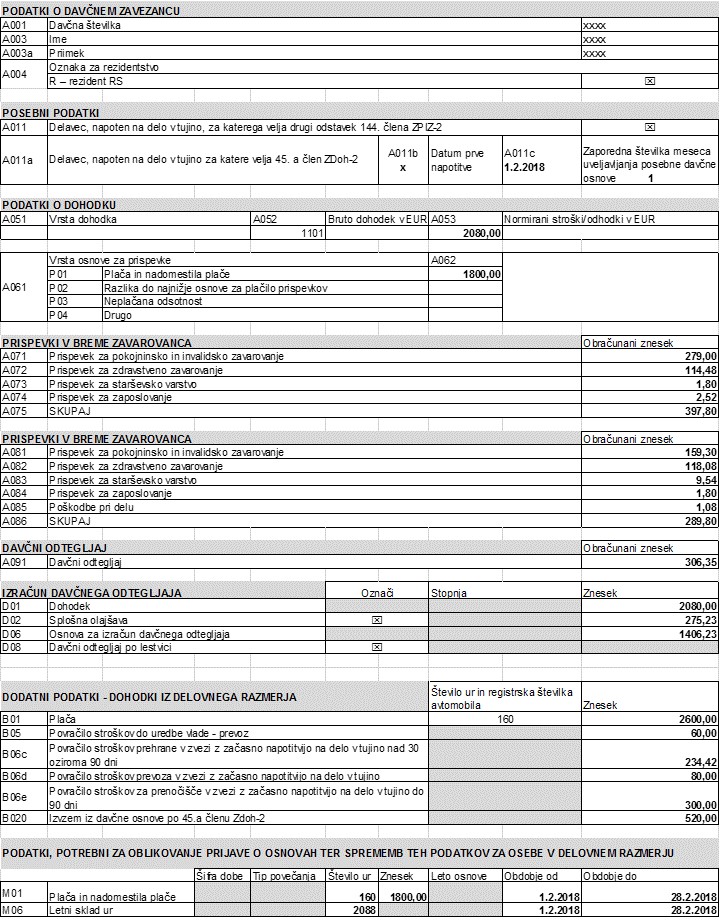 Ker je izpolnjevanje polj A011a, A11b, A011c, B06c, B06d, B06e in B20 možno šele od 1. aprila 2018 dalje se na REK-1 obrazcu predloženem v marcu navedena polja NE izpolnijo (vsa ostala pa tako, kot je navedeno) in se v aprilu predloži popravek podatkov z vrsto dohodka 1190: poročanje na zbirnem REK: poročanje na iREK: B06 Povračilo stroškov prehrane do uredbe vlade - službene poti 140,00 B06a Povračilo stroškov prevoza do uredbe vlade - službene poti 60,00 B06b Povračilo stroškov za prenočišče do uredbe vlade - službene poti 100,00 B06 Povračilo stroškov do uredbe vlade - stroški službene poti 300,00 PODATKI O IZPLAČANEM DOHODKUČANEM DOHODKU010  Vrsta dohodka1190013  Število oseb - rezidentovxx010a Povprečenje         DA       NE013a Število zaposlenih invalidov011 Izplačilo za mesec/leto012018014 Število oseb - nerezidentov xx012 Datum izplačila31.1.2018015 Neto izplačiloB06 Povračilo stroškov prehrane do uredbe vlade - službene poti -160,00 B06a Povračilo stroškov prevoza do uredbe vlade - službene poti 60,00 B06b Povračilo stroškov za prenočišče do uredbe vlade - službene poti 100,00 B05Povračilo stroškov do uredbe vlade - prevoz50,00B06cPovračilo stroškov prehrane v zvezi z začasno napotitvijo na delo v tujino nad 30 oziroma 90 dni231,42Če je delodajalec poročal po »starem«  Če je delodajalec poročal po »starem«  B04Povračilo stroškov do uredbe vlade - prehrana231,42B05Povračilo stroškov do uredbe vlade - prevoz50,00PODATKI O IZPLAČANEM DOHODKUČANEM DOHODKU010  Vrsta dohodka1190013  Število oseb - rezidentovxx010a Povprečenje         DA       NE013a Število zaposlenih invalidov011 Izplačilo za mesec/leto012018014 Število oseb - nerezidentov xx012 Datum izplačila31.1.2018015 Neto izplačiloB04Povračilo stroškov do uredbe vlade - prehrana-234,42B06cPovračilo stroškov prehrane v zvezi z začasno napotitvijo na delo v tujino nad 30 oziroma 90 dni234,42PODATKI O IZPLAČANEM DOHODKUPODATKI O IZPLAČANEM DOHODKUPODATKI O IZPLAČANEM DOHODKUPODATKI O IZPLAČANEM DOHODKUPODATKI O IZPLAČANEM DOHODKUPODATKI O IZPLAČANEM DOHODKU010  Vrsta dohodka010  Vrsta dohodka1091013  Število oseb - rezidentov1010a Povprečenje         DA       NE010a Povprečenje         DA       NE010a Povprečenje         DA       NE013a Število zaposlenih invalidov011 Izplačilo za mesec/leto011 Izplačilo za mesec/leto011 Izplačilo za mesec/leto022018014 Število oseb - nerezidentov 012 Datum izplačila012 Datum izplačila012 Datum izplačila15.3.2018015 Neto izplačiloxxxzneski v EUR s centizneski v EUR s centizneski v EUR s centizneski v EUR s centizneski v EUR s centizneski v EUR s centiI. DOHODKI, OD KATERIH SE IZRAČUNAVA, ODTEGNE IN PLAČA DAVČNI ODTEGLJAJ ALI I. DOHODKI, OD KATERIH SE IZRAČUNAVA, ODTEGNE IN PLAČA DAVČNI ODTEGLJAJ ALI I. DOHODKI, OD KATERIH SE IZRAČUNAVA, ODTEGNE IN PLAČA DAVČNI ODTEGLJAJ ALI I. DOHODKI, OD KATERIH SE IZRAČUNAVA, ODTEGNE IN PLAČA DAVČNI ODTEGLJAJ ALI I. DOHODKI, OD KATERIH SE IZRAČUNAVA, ODTEGNE IN PLAČA DAVČNI ODTEGLJAJ ALI I. DOHODKI, OD KATERIH SE IZRAČUNAVA, ODTEGNE IN PLAČA DAVČNI ODTEGLJAJ ALI PRISPEVKI ZA SOCIALNO VARNOST DELOJEMALCEVPRISPEVKI ZA SOCIALNO VARNOST DELOJEMALCEVPRISPEVKI ZA SOCIALNO VARNOST DELOJEMALCEVPRISPEVKI ZA SOCIALNO VARNOST DELOJEMALCEVPRISPEVKI ZA SOCIALNO VARNOST DELOJEMALCEVZnesek102Plača in nadomestila plače - detaširani delavci - dohodki, od katerih se izračuna, odtegne in plača davčni odtegljajPlača in nadomestila plače - detaširani delavci - dohodki, od katerih se izračuna, odtegne in plača davčni odtegljajPlača in nadomestila plače - detaširani delavci - dohodki, od katerih se izračuna, odtegne in plača davčni odtegljajPlača in nadomestila plače - detaširani delavci - dohodki, od katerih se izračuna, odtegne in plača davčni odtegljaj2080,00103Plača in nadomestila plače - detaširani delavci, v delu, ki se všteva v osnovo za prispevke za socialno varnostPlača in nadomestila plače - detaširani delavci, v delu, ki se všteva v osnovo za prispevke za socialno varnostPlača in nadomestila plače - detaširani delavci, v delu, ki se všteva v osnovo za prispevke za socialno varnostPlača in nadomestila plače - detaširani delavci, v delu, ki se všteva v osnovo za prispevke za socialno varnost1800,00PODATKI O IZPLAČANEM DOHODKUČANEM DOHODKU010  Vrsta dohodka1190013  Število oseb - rezidentov1010a Povprečenje         DA       NE013a Število zaposlenih invalidov011 Izplačilo za mesec/leto022018014 Število oseb - nerezidentov 012 Datum izplačila15.3.2018015 Neto izplačiloxxxPODATKI O DAVČNEM ZAVEZANCUPODATKI O DAVČNEM ZAVEZANCUPODATKI O DAVČNEM ZAVEZANCUPODATKI O DAVČNEM ZAVEZANCUPODATKI O DAVČNEM ZAVEZANCUPODATKI O DAVČNEM ZAVEZANCUPODATKI O DAVČNEM ZAVEZANCUPODATKI O DAVČNEM ZAVEZANCUPODATKI O DAVČNEM ZAVEZANCUPODATKI O DAVČNEM ZAVEZANCUA001Davčna številkaDavčna številkaDavčna številkaDavčna številkaDavčna številkaDavčna številkaDavčna številkaDavčna številkaxxxxA003Ime Ime Ime Ime Ime Ime Ime Ime xxxxA003aPriimekPriimekPriimekPriimekPriimekPriimekPriimekPriimekxxxxA004Oznaka za rezidentstvoOznaka za rezidentstvoOznaka za rezidentstvoOznaka za rezidentstvoOznaka za rezidentstvoOznaka za rezidentstvoOznaka za rezidentstvoOznaka za rezidentstvoOznaka za rezidentstvoA004R – rezident RS                R – rezident RS                R – rezident RS                R – rezident RS                R – rezident RS                R – rezident RS                R – rezident RS                R – rezident RS                POSEBNI PODATKIPOSEBNI PODATKIPOSEBNI PODATKIPOSEBNI PODATKIPOSEBNI PODATKIPOSEBNI PODATKIPOSEBNI PODATKIPOSEBNI PODATKIPOSEBNI PODATKIPOSEBNI PODATKIA011Delavec, napoten na delo v tujino, za katerega velja drugi odstavek 144. člena ZPIZ-2Delavec, napoten na delo v tujino, za katerega velja drugi odstavek 144. člena ZPIZ-2Delavec, napoten na delo v tujino, za katerega velja drugi odstavek 144. člena ZPIZ-2Delavec, napoten na delo v tujino, za katerega velja drugi odstavek 144. člena ZPIZ-2Delavec, napoten na delo v tujino, za katerega velja drugi odstavek 144. člena ZPIZ-2Delavec, napoten na delo v tujino, za katerega velja drugi odstavek 144. člena ZPIZ-2Delavec, napoten na delo v tujino, za katerega velja drugi odstavek 144. člena ZPIZ-2Delavec, napoten na delo v tujino, za katerega velja drugi odstavek 144. člena ZPIZ-2A011aDelavec, napoten na delo v tujino za katere velja 45. a člen ZDoh-2Delavec, napoten na delo v tujino za katere velja 45. a člen ZDoh-2Delavec, napoten na delo v tujino za katere velja 45. a člen ZDoh-2Delavec, napoten na delo v tujino za katere velja 45. a člen ZDoh-2Delavec, napoten na delo v tujino za katere velja 45. a člen ZDoh-2A011b   x Datum prve napotitveA011c           1.2.2018Zaporedna številka meseca uveljavljanja posebne davčne osnove          1DODATNI PODATKI - DOHODKI IZ DELOVNEGA RAZMERJADODATNI PODATKI - DOHODKI IZ DELOVNEGA RAZMERJADODATNI PODATKI - DOHODKI IZ DELOVNEGA RAZMERJADODATNI PODATKI - DOHODKI IZ DELOVNEGA RAZMERJADODATNI PODATKI - DOHODKI IZ DELOVNEGA RAZMERJADODATNI PODATKI - DOHODKI IZ DELOVNEGA RAZMERJADODATNI PODATKI - DOHODKI IZ DELOVNEGA RAZMERJAŠtevilo ur in registrska številka avtomobilaŠtevilo ur in registrska številka avtomobilaZnesek B06cPovračilo stroškov prehrane v zvezi z začasno napotitvijo na delo v tujino nad 30 oziroma 90 dniPovračilo stroškov prehrane v zvezi z začasno napotitvijo na delo v tujino nad 30 oziroma 90 dniPovračilo stroškov prehrane v zvezi z začasno napotitvijo na delo v tujino nad 30 oziroma 90 dniPovračilo stroškov prehrane v zvezi z začasno napotitvijo na delo v tujino nad 30 oziroma 90 dniPovračilo stroškov prehrane v zvezi z začasno napotitvijo na delo v tujino nad 30 oziroma 90 dniPovračilo stroškov prehrane v zvezi z začasno napotitvijo na delo v tujino nad 30 oziroma 90 dni234,42B06dPovračilo stroškov prevoza v zvezi z začasno napotitvijo na delo v tujinoPovračilo stroškov prevoza v zvezi z začasno napotitvijo na delo v tujinoPovračilo stroškov prevoza v zvezi z začasno napotitvijo na delo v tujinoPovračilo stroškov prevoza v zvezi z začasno napotitvijo na delo v tujinoPovračilo stroškov prevoza v zvezi z začasno napotitvijo na delo v tujinoPovračilo stroškov prevoza v zvezi z začasno napotitvijo na delo v tujino80,00B06ePovračilo stroškov za prenočišče v zvezi z začasno napotitvijo na delo v tujino do 90 dniPovračilo stroškov za prenočišče v zvezi z začasno napotitvijo na delo v tujino do 90 dniPovračilo stroškov za prenočišče v zvezi z začasno napotitvijo na delo v tujino do 90 dniPovračilo stroškov za prenočišče v zvezi z začasno napotitvijo na delo v tujino do 90 dniPovračilo stroškov za prenočišče v zvezi z začasno napotitvijo na delo v tujino do 90 dniPovračilo stroškov za prenočišče v zvezi z začasno napotitvijo na delo v tujino do 90 dni300,00B020Izvzem iz davčne osnove po 45.a členu Zdoh-2Izvzem iz davčne osnove po 45.a členu Zdoh-2Izvzem iz davčne osnove po 45.a členu Zdoh-2Izvzem iz davčne osnove po 45.a členu Zdoh-2Izvzem iz davčne osnove po 45.a členu Zdoh-2Izvzem iz davčne osnove po 45.a členu Zdoh-2520,00